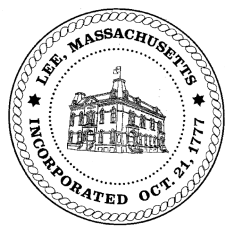 TOWN OF LEEBOARD OF PUBLIC WORKSMeeting Notice Date: Tuesday, June 25, 2019                   Time: 4:30 PM		      Place: 45 Railroad St., LeeAgendaWaterMeter update417 Chapel St (Barn)Highway/Cemetery PavingWaste Water131 Paul Drive/sewer hook-upOther                                                                                                                                                                                                                          Update 50 Columbia650 Stockbridge Road – Capacity fee/water589 West Road – Capacity fees575 West Road – Capacity feesAbatements  130 Housatonic/Ryel Approve Minutes from May 28, 2019     And any topic the chairman could not reasonably anticipate. Next Board Meeting July 9, 2019BPW Members: Robert Bartini-Chairman, David Forrest-Clerk, Roger Scheurer, Peter Scolforo, Donald Zukowski,, Christopher Ketchen (Non Voting Member)